ESCOLA _________________________________DATA:_____/_____/_____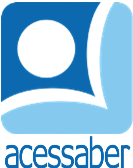 PROF:_______________________________________TURMA:___________NOME:________________________________________________________O CORVO MALVADODois corvos estavam brigando.- Eu sou o melhor - disse o primeiro corvo.- Não, eu sou o melhor! - disse o segundo corvo. E assim eles continuavam brigando.Pouco depois, eles decidiram fazer uma competição de voo para ver quem era o melhor corvo. Decidiu-se que eles voariam no céu com um saco cheio de sal. O corvo que voasse mais alto do que o outro seria o melhor corvo. Então, eles trouxeram dois sacos de pano e os encheram com sal. Só que um deles era muito malvado. Ele encheu seu saco de pano com algodão para mantê-lo leve. O outro corvo não sabia disso.Quando os corvos começaram a voar, o corvo malvado com o algodão no saco voou mais alto do que o outro corvo. O outro corvo tentou com muita vontade, mas seu saco estava pesado e ele não conseguia voar mais alto do que o corvo malvado.Pouco depois, começou a chover. O algodão do saco do corvo malvado encharcou com a água da chuva e ficou mais pesado, mas o sal no saco do outro corvo começou a se misturar com a água da chuva e logo escorreu para fora do saco. O saco do segundo corvo ficou mais leve. Ele voou mais alto do que o corvo malvado e venceu a competição.Autor desconhecidoQuestõesQual é o título do texto?R: __________________________________________________________________Quantos parágrafos há no texto?R: __________________________________________________________________Quais são os personagens da história?R: __________________________________________________________________Por que os corvos estavam discutindo?R: ______________________________________________________________________________________________________________________________________O que eles resolveram fazer?R: ______________________________________________________________________________________________________________________________________________________________________________________________________________________________________________________________________________O que o corvo malvado fez?R: ______________________________________________________________________________________________________________________________________________________________________________________________________________________________________________________________________________O que aconteceu quando começou a chover?R: __________________________________________________________________________________________________________________________________________________________________________________________________________________________________________________________________________________________________________________________________________________________________________________________________________________________________________________________________________________________Quem ganhou a competição?R: ______________________________________________________________________________________________________________________________________